БаскетболБаскетбол формирует потребность в систематических занятиях физическими упражнениями, приобщает к здоровому образу жизни, способствует появлению  привычки заниматься физическим трудом. Занятия баскетболом дисциплинируют, воспитывают чувства коллективизма, волю, целеустремленность.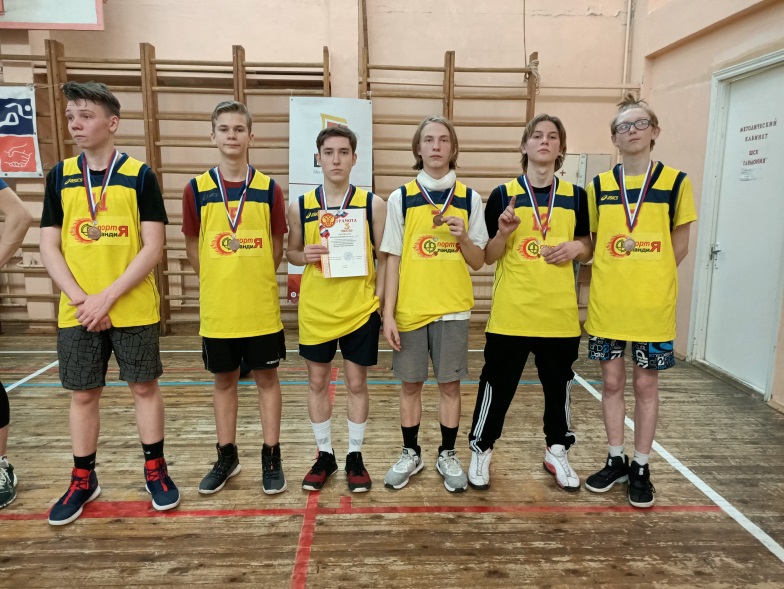 2018-2019 учебный год2 место в районных соревнованиях по стритболу "Новогодний кубок" (младший возраст)3 место в районных соревнованиях по стритболу "Новогодний кубок" (средний возраст)2019-2020 учебный год3 место в районных соревнованиях по стритболу "Открытая лига ститбола"(старший возраст)3 место в районных соревнованиях по стритболу, посвященные «Дню снятия Блокады Ленинграда» (старший возраст)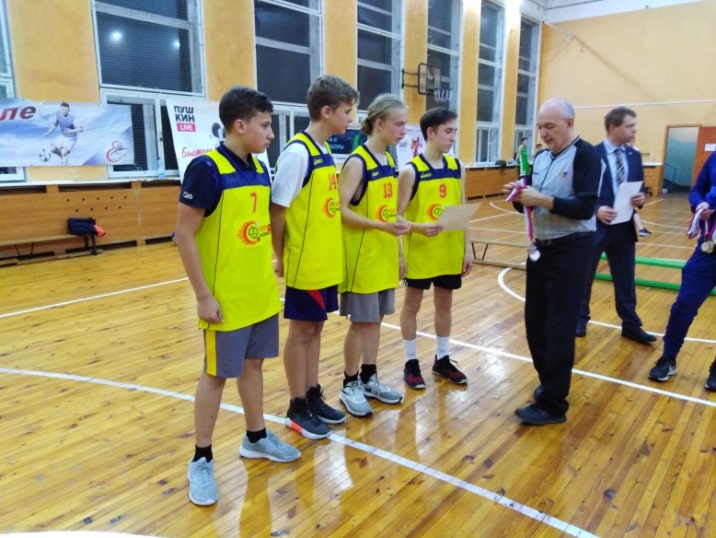 